Učenci 3.b, 3.c, 3.g - plavalna šola v naravi, CŠOD Murska SobotaPred nami je že tretji dan šole v naravi. Naša prva aktivnost v dopoldanskem času je učenje plavanja. Učenci vsakodnevno napredujejo pri pridobivanju plavalnih spretnosti, na kar smo učitelji zelo ponosni. V popoldanskem času raziskujemo Prekmurje in ustvarjamo, zvečer pa nam učitelji pripravijo različne igre in krepimo naša prijateljstva.Naši utrinki ujeti v fotografijah.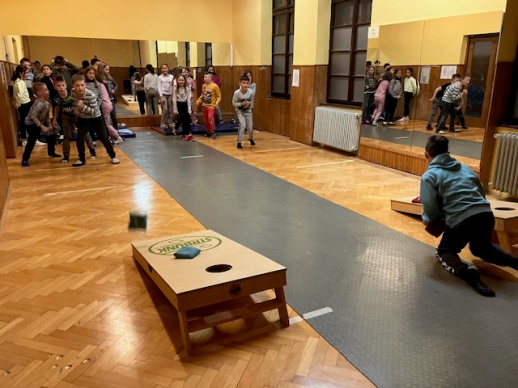 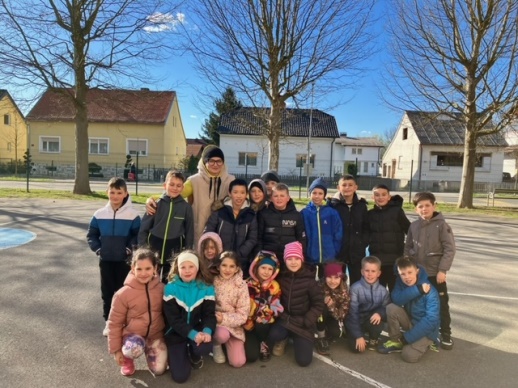 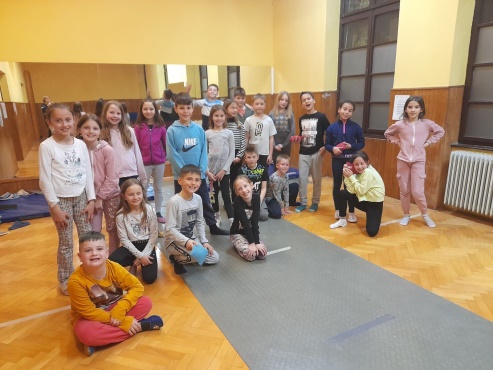 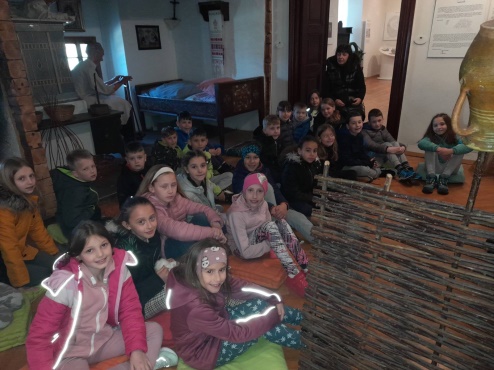 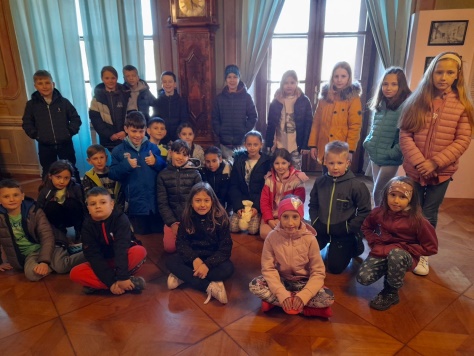 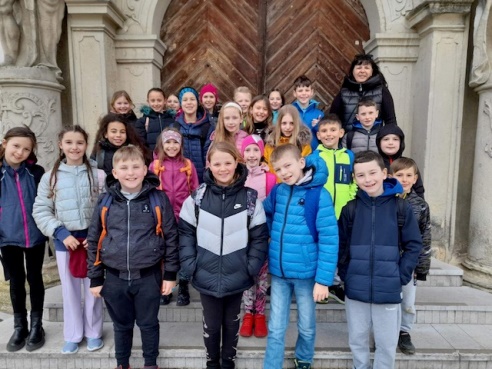 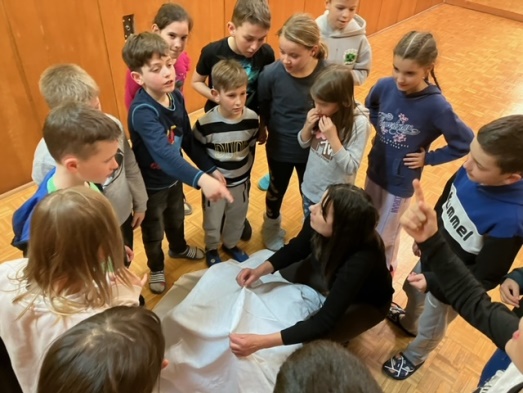 